PES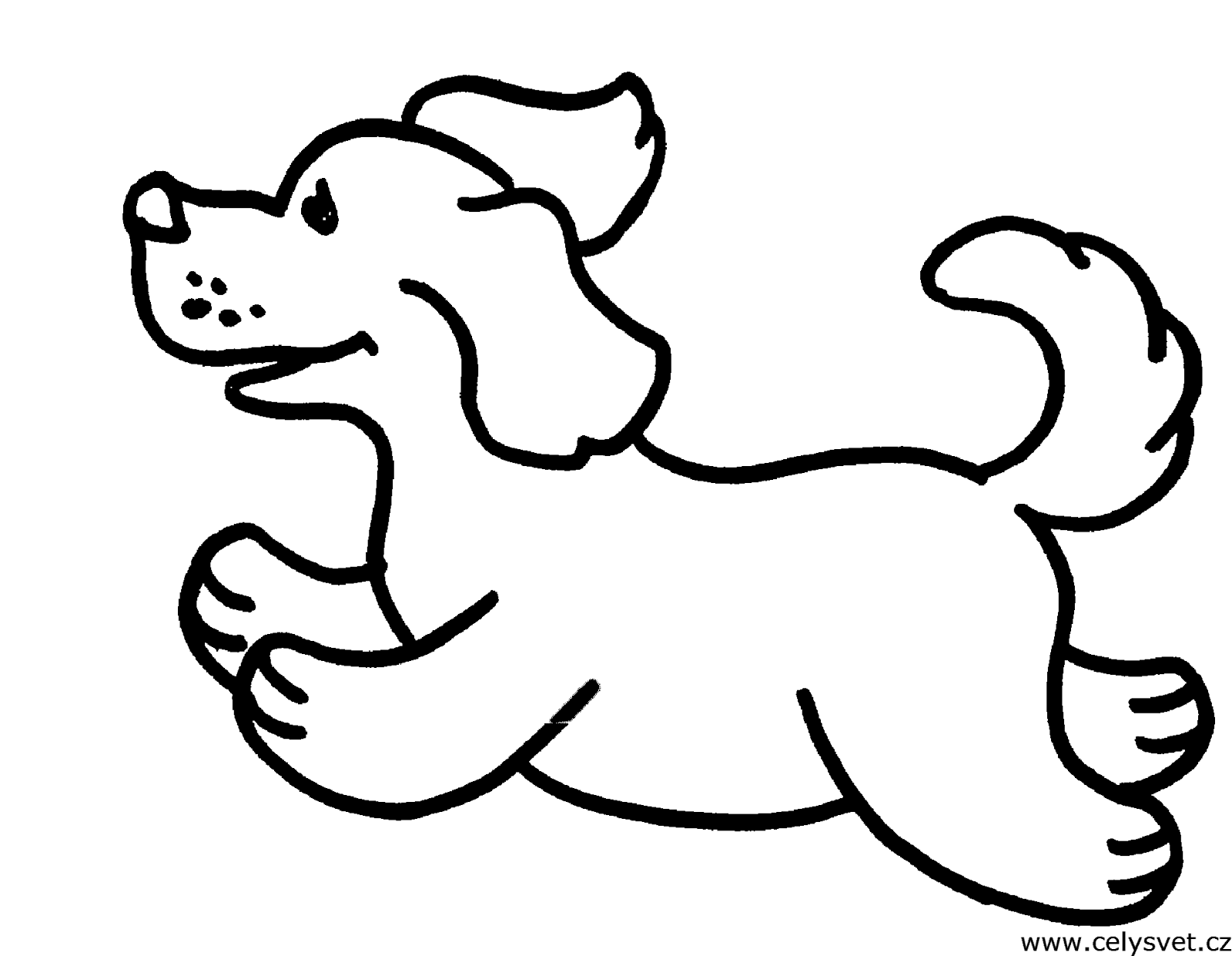 KOČKA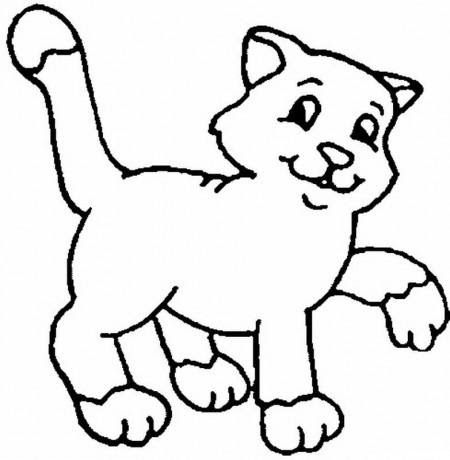 KRÁLÍK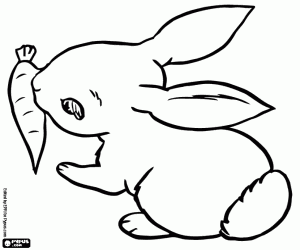 ZAJÍC 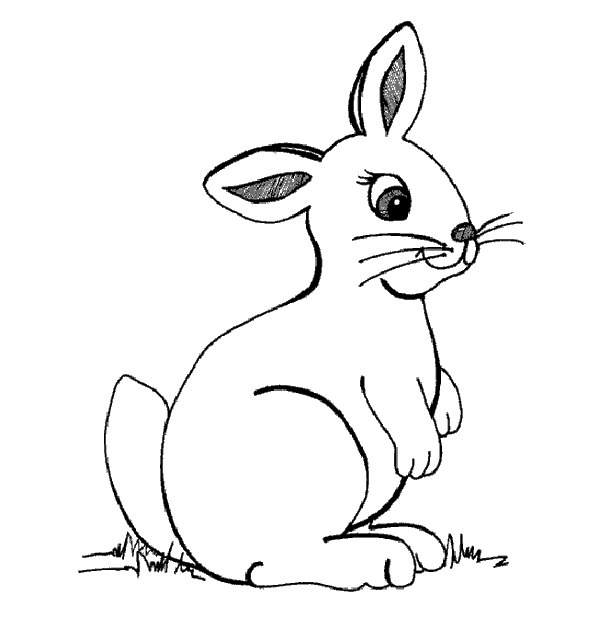 KRÁVA 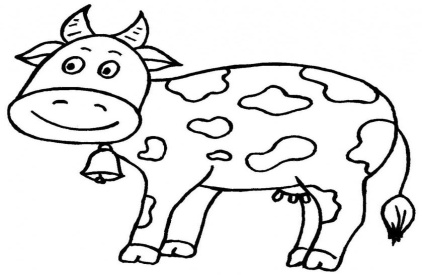 PRASE 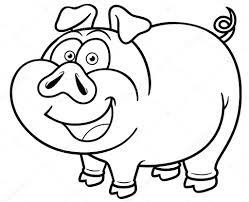 KOZA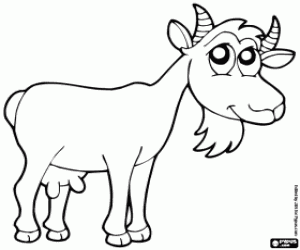 OVCE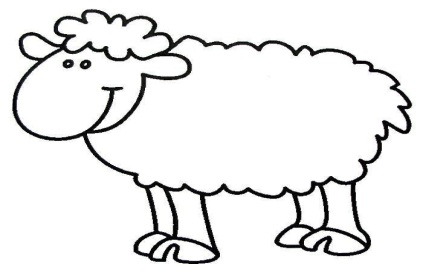 SLEPICE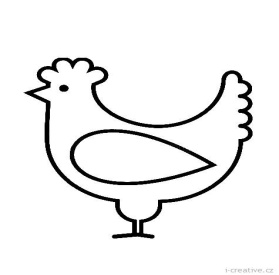 KOHOUT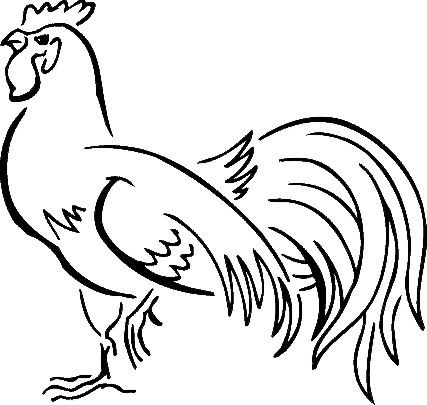 MYŠ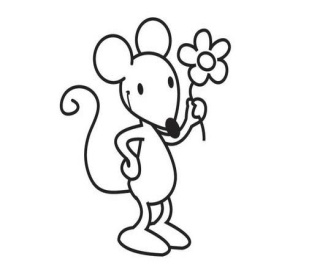 KŮŇ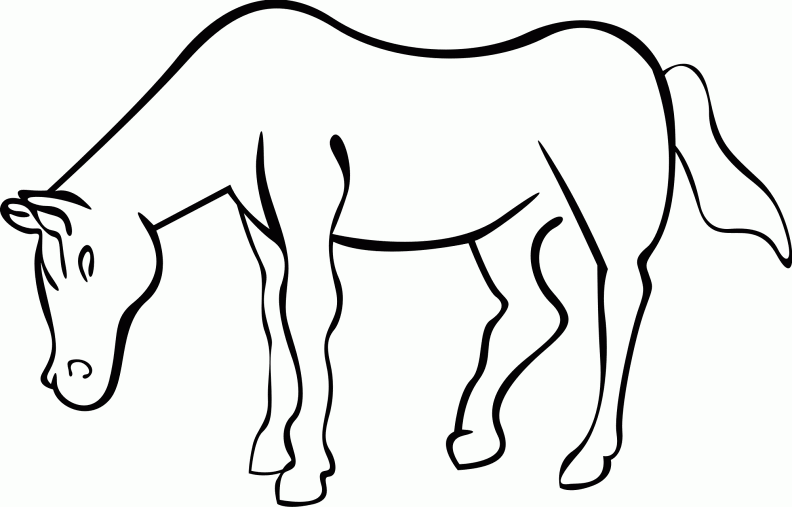 KACHNA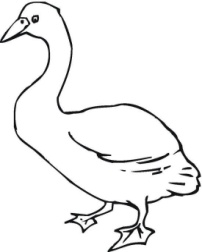 KUŘE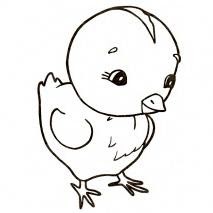 